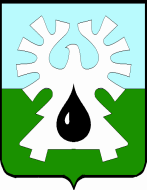 МУНИЦИПАЛЬНОЕ ОБРАЗОВАНИЕ ГОРОД УРАЙХАНТЫ-МАНСИЙСКИЙ АВТОНОМНЫЙ ОКРУГ - ЮГРА   ДУМА ГОРОДА УРАЙ     РЕШЕНИЕот  14 августа 2018 года                                                                       № 42О награждении Благодарственным письмом Думы города УрайРассмотрев материалы, представленные для награждения Благодарственным письмом Думы города Урай, в соответствии Положением «О наградах и почетных званиях города Урай», принятым  решением Думы города Урай от 24 мая 2012 года № 53, Дума города Урай решила:1. Наградить Благодарственным письмом Думы города Урай за вклад в социально-экономическое развитие города, высокие достижения в профессиональной деятельности и в связи с Днем работников нефтяной и газовой промышленности Фатхуллина Ильдара Маратовича, инженера по качеству, промышленной и экологической безопасности службы по качеству, промышленной и экологической  безопасности Урайской экспедиции общества с ограниченной ответственностью «СГК - Бурение».2. Опубликовать настоящее решение в газете «Знамя».    Исполняющий обязанностипредседателя Думы города Урай                                          А.В. Бабенко          